załącznik nr 1 do Zarządzenia Kierownika Powiatowego Centrum Pomocy Rodzinie w Tucholi nr 14/2015 z dnia 25 listopada 2015 r.				 ………………….............................. …………..data wpływu kompletnego wniosku (dzień, miesiąc, rok).....................................................pieczęć jednostki rozpatrującej wniosek						…………………………..		nr kolejny wniosku___________________________________________________________________________________________________________Powiatowe Centrum								Pomocy Rodzinie								ul. Pocztowa 7								89 – 500 TucholaWNIOSEKO dofinansowanie / zwrot kosztów zakupu przedmiotów ortopedycznych, środków pomocniczych i leczniczych ze środków Państwowego Funduszu Rehabilitacji Osób Niepełnosprawnych.....................................................................................................................................................................(podać jakich)DANE WNIOSKODAWCY ....................................................................................................................................................................                                                   (imię i nazwisko)                                                             PESEL....................................................................................................................................................................(seria i numer dowodu)                                   (wydany przez)                                                (ważny do)                                              ....................................................................................................................................................................(ulica/miejscowość)                                   (nr domu)                 (nr lokalu)                   ( kod pocztowy)            (miejscowość)................................................                     (nr telefonu stacjonarnego/komórkowego)                                                                 .......................................................................                                                                                                               (podpis wnioskodawcy/przedstawiciela ustawowego)DANE DZIECKA (wypełnić w przypadku, gdy wniosek dotyczy dziecka).............................................................................                            ...........................................................                             ( imię i nazwisko)                                                                                             (data urodzenia).............................................................................                              PESEL…………….............................................................                                                                                                 ( podpis wnioskodawcy /przedstawiciela ustawowego dziecka)Załączniki:kserokopia orzeczenia wnioskodawcy o niepełnosprawności lub orzeczenia innych organów (oryginał do wglądu)oświadczenie o dochodach wnioskodawcy/przedstawiciela ustawowegooświadczenie o nr konta bankowego wnioskodawcy/przedstawiciela ustawowegooświadczenie o wyrażeniu zgody na przetwarzanie danych osobowych wnioskodawcy/przedstawiciela ustawowegow przypadku, gdy wnioskodawca działa przez pełnomocnika lub opiekuna prawnego do wniosku należy dołączyć odpowiednie pełnomocnictwo lub postanowienia sądukserokopia książeczki z Narodowego Funduszu Zdrowia lub kserokopia zlecenia wnioskodawcy na zaopatrzenie  w wyroby medyczne będące przedmiotami ortopedycznymi i środki pomocniczeFaktura proforma/oferta cenowa/ lub w przypadku zakupu przedmiotu ortopedycznego/ środka pomocniczego za gotówkę wystawioną fakturę oryginalną z wyodrębnioną kwotą opłaconą w ramach ubezpieczenia zdrowotnego /NFZ/ oraz kwotę udziału własnego wystawionego na wnioskodawcę.OŚWIADCZENIE O WYSOKOŚCI DOCHODÓWNiniejszym oświadczam, że przeciętny miesięczny dochód, w rozumieniu przepisów (Rozporządzenia Ministra Pracy i Polityki Społecznej z dnia 25 czerwca 2002 r. w sprawie określenia rodzajów zadań powiatu, które mogą być finansowane ze środków PFRON), podzielony przez liczbę osób we wspólnym gospodarstwie domowym, obliczony za kwartał poprzedzający miesiąc złożenia wniosku wynosił ……………………..….złLiczba osób we wspólnym gospodarstwie domowym wynosi ………………………………………..Świadomy/a/ odpowiedzialności karnej z art. 233 ustawy z dnia 6 czerwca 1997 r. – Kodeks Karny (Dz. U. Nr 88, poz. 553, z pózn. zm.) za składanie fałszywych zeznań oświadczam, że dane zawarte we wniosku oraz w załącznikach są zgodne ze stanem faktycznym. O zmianach zaistniałych po złożeniu wniosku zobowiązuje się niezwłocznie poinformować Powiatowe Centrum Pomocy Rodzinie w Tucholi...............................................................................................................................(data, podpis osoby składającej oświadczenie tj. wnioskodawcy/przedstawiciela ustawowego)SPOSÓB PRZEKAZANIA PRZYZNANEGO DOFINANSOWANIA ZE ŚRODKÓW PFRON (proszę wstawić X w odpowiedniej rubryce): ................................................		        .....................................................................................     	    (data)			                     (czytelny podpis wnioskodawcy/przedstawiciela ustawowego)OŚWIADCZENIE O WYRAŻENIU ZGODY NA PRZETWARZANIE DANYCHOSOBOWYCHNazwisko i imię………………………………………………………………………………………Adres zamieszkania………………………………………………………………………………….Zgodnie z art. 24 ust. 1 ustawy z dnia 29 sierpnia 1997 r. o ochronie danych osobowych                  (Dz. U. z 2014 r., poz. 1182 j. t.) informujemy, że:Administratorem danych osobowych jest Powiatowe Centrum Pomocy Rodzinie w Tucholi,          z siedzibą przy ulicy Pocztowej 7, 89-500 Tuchola.Pana/Pani dane osobowe będą przetwarzane dla celów związanych z udzieleniem Panu/Pani dofinansowania w ramach zadań z zakresu rehabilitacji społecznej osób niepełnosprawnych.Ma Pan/Pani prawo wglądu do treści swoich danych osobowych, prawo do ich poprawiania oraz aktualizacji.Ma Pan/Pani prawo w każdej chwili odwołać zgodę na przetwarzanie danych osobowych.Podanie danych osobowych jest dobrowolne. Odmowa podania danych osobowych jest równoznaczna z brakiem możliwości uzyskania dofinansowania w ramach PFRON.Oświadczam, że wyrażam zgodę na przetwarzanie podanych przeze mnie moich danych osobowych na zasadach określonych w ustawie z dnia 29 sierpnia 1997 r. o ochronie danych osobowych (Dz. U.  z 2014 r. poz. 1182, j.t.) dla celów związanych z udzielaniem dofinansowania w ramach zadań                  z zakresu rehabilitacji społecznej prowadzonych przez Powiatowe Centrum Pomocy Rodzinie                   w Tucholi.…………………………………………	………….……………………………..       	    Podpis pracownika					   	   Data i podpis składającego          przyjmującego oświadczenie 						oświadczenieIMIĘ I NAZWISKO WŁAŚCICIELA/LI RACHUNKU BANKOWEGO………………………………………………………………………………………………..NAZWA BANKU OBSŁUGUJĄCEGO WNIOSKODAWCĘ………………………………………………………………………………………………..NUMER KONTA BANKOWEGO 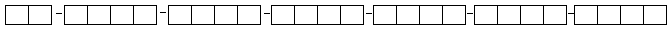 NA KONTO REALIZATORA (SPRZEDAWCY)ODBIÓR OSOBISTY W PCPR W TUCHOLI